A Határtalanul pályázati program magvalósításaként az Avastetői-Széchenyi Iskola 7. évfolyamos tanulói erdélyi tanulmányi kiránduláson vettek részt 2015. november 02-05-ig. Az „Összetartásban rejlik csak az erő” mottójú program során Partium és Erdély irodalmi, történelmi nevezetességeivel ismerkedtek. Rendhagyó irodalomórán Nagyszalontán a Csonka-toronyban berendezett Arany Múzeumban Arany János életébe nyertek betekintést. Nagyváradon Szent László, Kolozsváron Mátyás király, Marosillyén Bethlen Gábor szellemi örökségével ismerkedtek meg. Nagyszalontán és Déván a Böjte-ház lakóinak életébe is betekintést nyertek. Számukra igazán tartalommal és jelentéssel bír majd a Magyar Szórvány Napja. 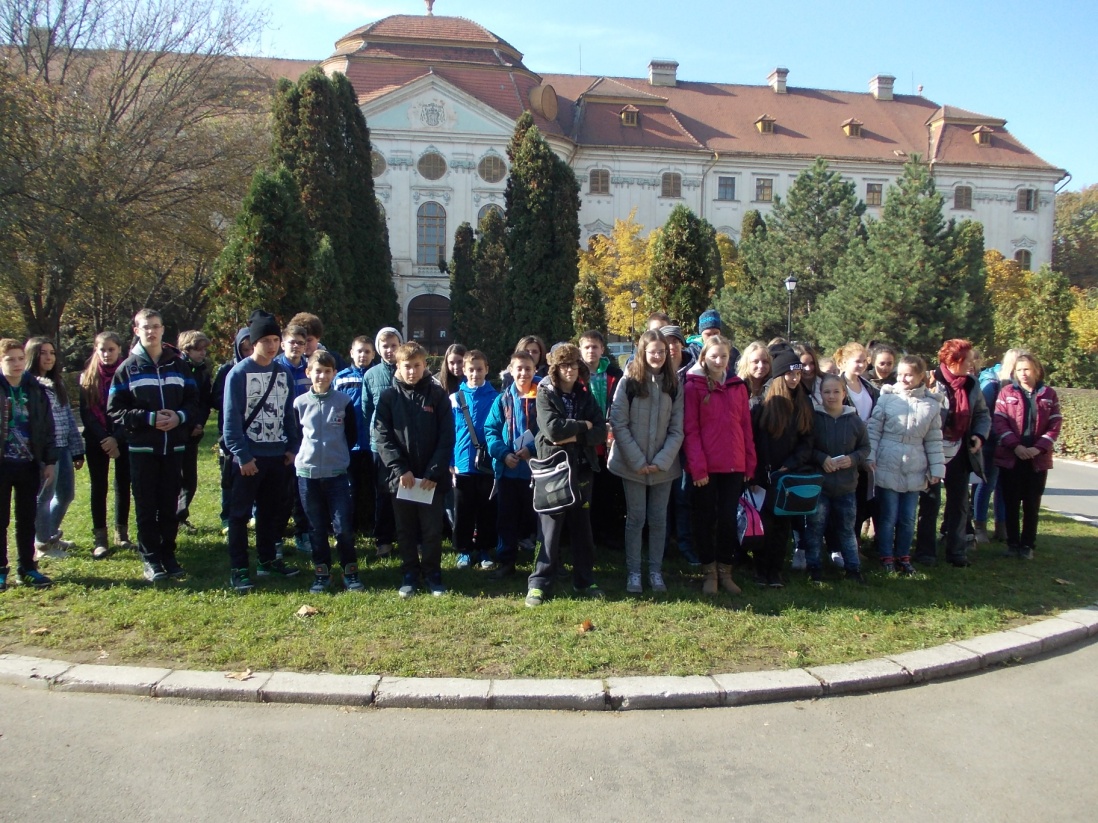 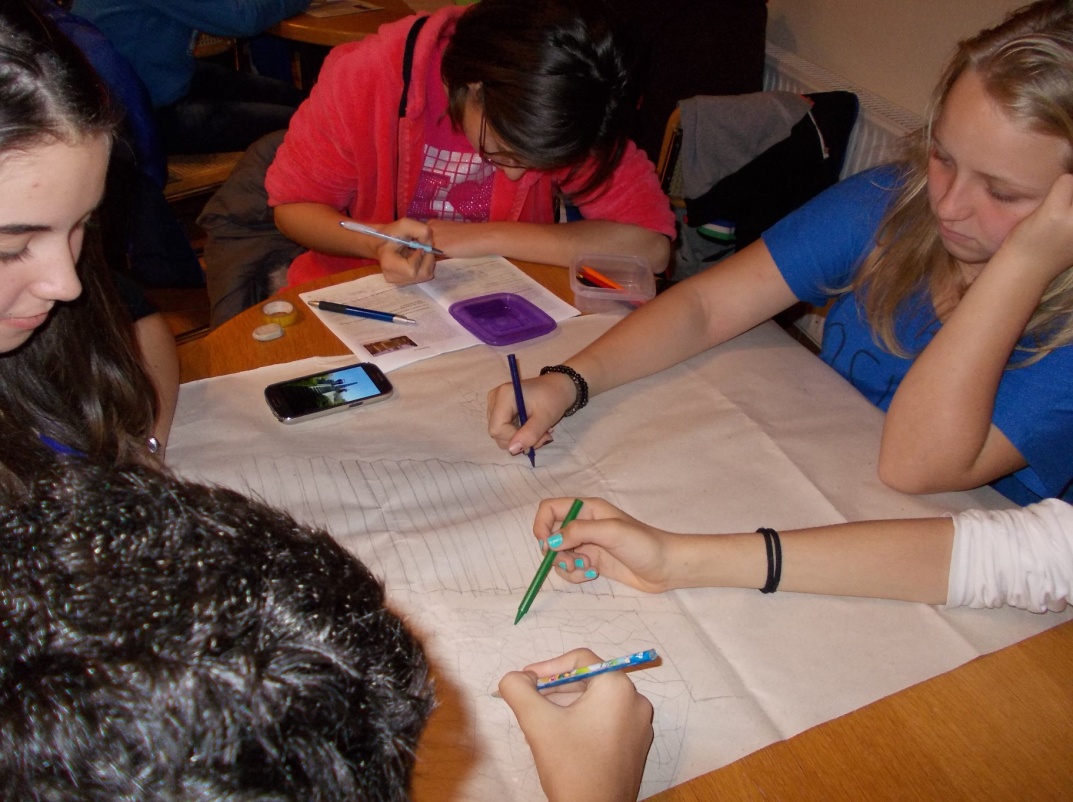 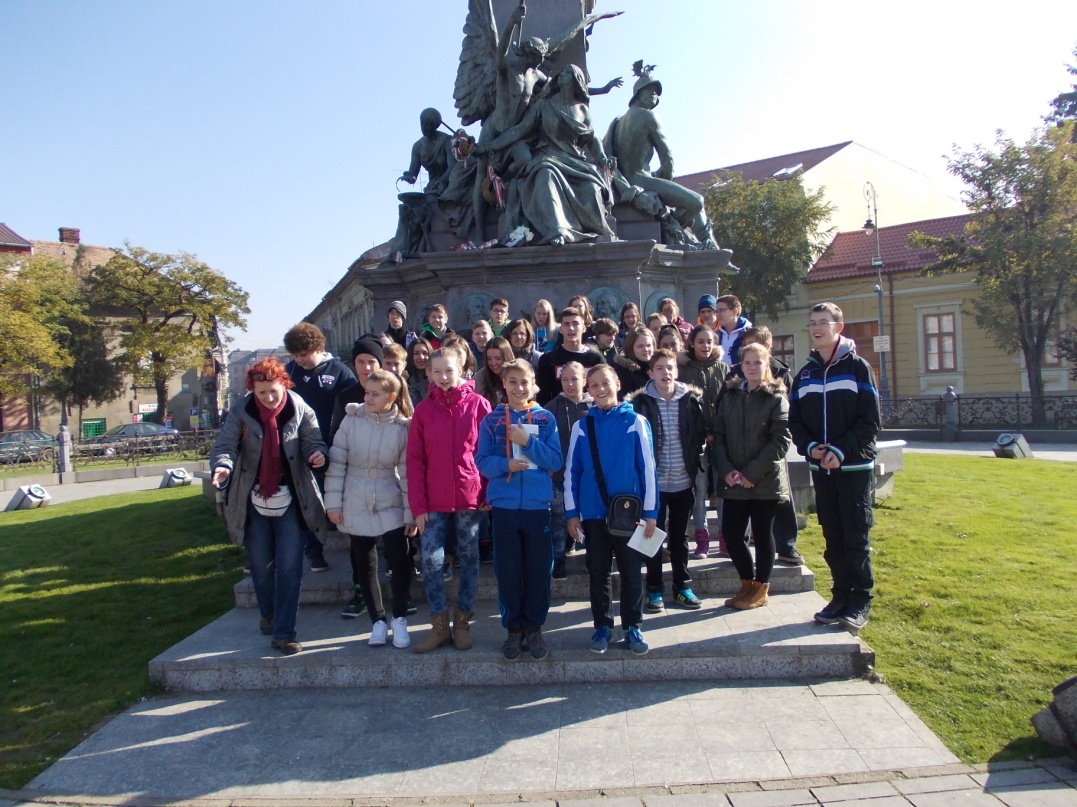 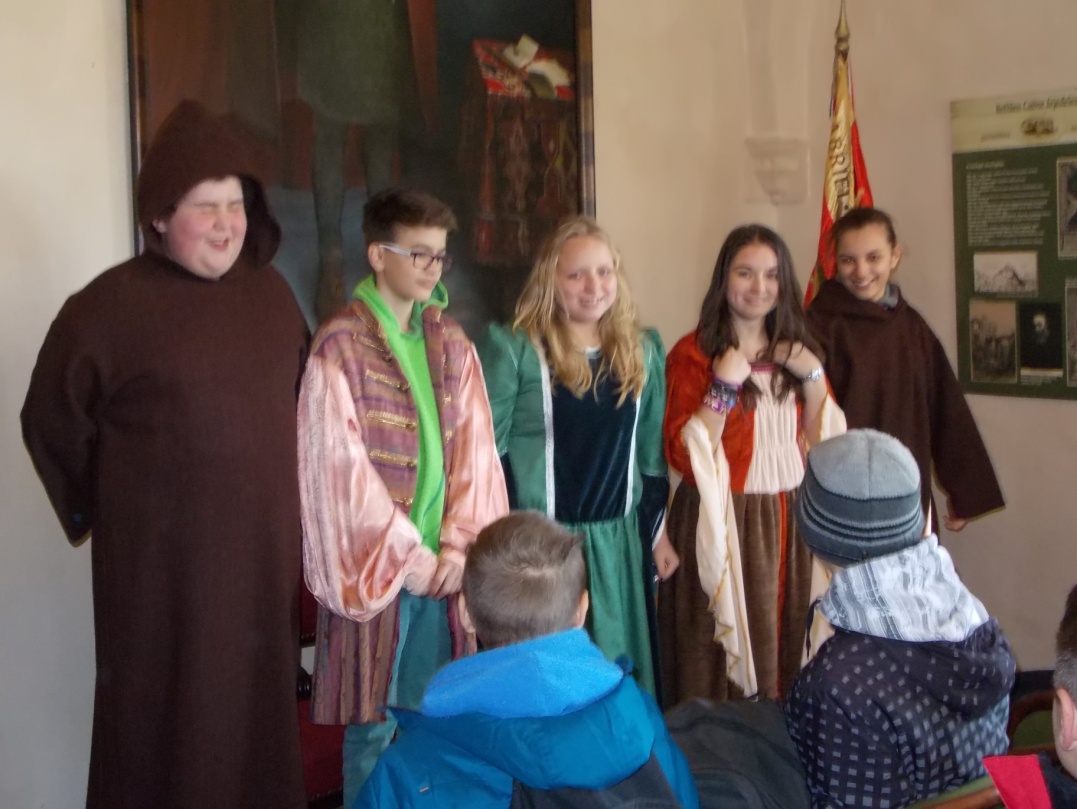 